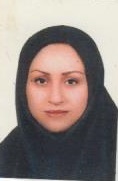 استادیار دانشکده حقوق و علوم سیاسی- دانشگاه تهرانمهرنوش ابوذریحقوق جزا و جرم شناسیتلفن دفتر:  +98 (21)61112336پست الکترونیکی: mhrnshabouzari@ut.ac.irتحصیلاتزمینههای تخصصیو حرفهایسوابق کاري و فعالیت های اجراییکارشناس برنامه تلویزیون اینترنتی دانشگاه تهران-(از 1401)
مدیر گروه حقوق جشنواره پایان نامه سال دانشجویی جهاد دانشگاهی-(از 1401)
کمیته داوری و علمی همایش هوش مصنوعی و محاسبات نرم در علوم انسانی-(1398-1398)
مدیر گروه حقوق سازمان جهاد دانشگاهی-(از 1398)
همکاری در همایش بین المللی تحولات حقوق کیفری در کشورهای اسلامی-(از 1397)
فعالیت های علمیمقالات- تأثیر هوش مصنوعی در کیفیت تحقیقات جنایی. ابوذری مهرنوش (1401)., حقوق فناوری های نوین, 3(6).

- جرم سایبری. ابوذری مهرنوش (1401).

- پلیس ویژه اطفال و نوجوانان. ابوذری مهرنوش, علامی محمد (1400).

- سزارین نابهنگام: نقض حقوق بنیادین کودک و شناسایی مسئولیت بر آن. ابوذری مهرنوش (1400)., فصلنامه حقوق پزشکی, 15(56), 789-800.

- سیاست های آموزشی و حقوق شهروندی کودکان در ایران. داودی مهدی, ابوذری مهرنوش (1400)., فصلنامه سیاستگذاری عمومی, 7(3), 175-191.

- جرایم بدون بزه دیده در ایده بی طرفی. ابوذری مهرنوش, صحرائی شاهرخ (1400)., دوفصلنامه علمی مطالعات حقوق بشر اسلامی, 2(21), 7-27.

- اعمال محاسبات فازی در حقوق کیفری. ابوذری مهرنوش (1400).

- ُسیاستگذاری حقوقی فازی. ابوذری مهرنوش (1399).

- امکان سنجی مسئولیت کیفری اصحاب رسانه در خودکشی نوجوانان. ابوذری مهرنوش (1398)., مطالعات حقوق کیفری و جرم شناسی, 49(2), 311-330.

- نگرش فازی در حوزه سن مسئولیت کیفری. ابوذری مهرنوش (1398)., مجله حقوقی دادگستری, 83(108).

- رسیدگی ترمیمی به جرائم نوجوانان دانش‌آموز با تکیه بر ظرفیت‌های مدارس. ابوذری مهرنوش, محمدی ماجده (1398)., نشریه علمی، تخصصی رهیافت پیشگیری, دوم(سوم), 33-51.

- AN INVESTIGATION OF THE CRIMES RESULTING FROM SOCIAL NETWORKS (CASE STUDY: INSTAGRAM). شفیعی محمدسعید, Abozari Mehrnosh (2019)., Journal Of Organizational Behavior Research, 3(81s2).

- بررسی تحلیلی مجازاتهای جایگزین حبس در جرایم نوجوانان. ابوذری مهرنوش (1397)., فصلنامه حقوق کودک, اول(یک), 171.

- نسل کشی در میانمار از منظر حقوق بشر و حقوق بین الملل. داودی مهدی, ابوذری مهرنوش (1397)., دوفصلنامه علمی مطالعات حقوق بشر اسلامی, هفتم(چهاردهم), 121-136.

کنفرانس ها- کاربرد هوش مصنوعی در حل مسائل حقوق خانواده و حمایت از کودکان. ابوذری مهرنوش (1401)., همایش ملی حقوق خانواده و رسانه, 10-10 بهمن, تهران, ایران.

- Changing the components of modern  government with artificial intelligence. Abozari Mehrnosh, Sahraei pasari Shahrokh (2023)., International Conference on e-Government, 16-17 January, Zurich, Switzerland.

- Legal Personality and Responsibility of Robots. Abozari Mehrnosh, Sahraei Shahrokh (2020)., 22th International Conference on Law and Artificial Intelligence, 24-25 May, İSTANBUL, TURKEY.

- قضاوت با هوش مصنوعی. ابوذری مهرنوش (1398)., هوش مصنوعی و محاسبات نرم در علوم انسانی, 29-30 مهر, تهران.

- تحلیلی بر مواجهه شرع و حقوق در خصوص سن مسئولیت کیفری. ابوذری مهرنوش (1397)., تحولات حقوق کیفری کشورهای اسلامی در پرتو شرع و حقوق, 14-15 بهمن, تهران, ایران.

- سیاستهای آموزشی و حقوق شهروندی کودکان در ایران. ابوذری مهرنوش (1397)., کودکی، توسعه و سیاست گذاری اجتماعی, 25-26 آذر.

کتب - حقوق و هوش مصنوعی. ابوذری مهرنوش (1400).

- تحولات حقوق کیفری کشورهای اسلامی در پرتو تعامل  شرع و حقوق. ابوذری مهرنوش (1399).

- حقوق کیفری کشورهای اسلامی در تعامل شرع و حقوق "قواعد حقوق اسلامی برای دستیابی به مقاصد شریعت در حقوق جزا: بازتاب پیامدهای تنش بین شریعت و حقوق غربی برای زنان مسلمان". ابوذری مهرنوش (1399).

- دانشنامه سیاستگذاری حقوقی. ابوذری مهرنوش (1399).

- افق های نوین حقوق کیفری. ابوذری مهرنوش (1398).

- جرایم سایبری و پزشکی قانونی دیجیتال. شفیعی محمدسعید, ابوذری مهرنوش, خامسی پور فرسیما (1397).

- درآمدی جامعه شناختی بر جرم شناسی. شفیعی محمدسعید, ابوذری مهرنوش, فرهمند مجتبی, نعمت اللهی میثم, اشرفی مهابادی محمود, شادمانفر محمدرضا (1397).

- جرم شناسی محکومین. ابوذری مهرنوش (1397).

- دانشنامه جرم شناسی محکومان-خانه اموات در پرتو جرم شناسی محکومان. ابوذری مهرنوش (1397).

مجلاتپایان نامه ها و رساله ها- تحلیل جرم شناختی پرونده قتل‌های امیرعباس از منظر جرم‌شناسی رشدمدار، ارمان گمرکی زاده، مهرنوش ابوذری، کارشناسی ارشد،  1402/7/29 

- پیشگیری از بزه دیدگی سایبری اطفال و نوجوانان با استفاده از هوش مصنوعی، سیدعلی شریفی، مهرنوش ابوذری، کارشناسی ارشد،  1402/6/29 

- آسیب شناسی  توسعه آموزش الکترونیک در خصوص خطر بزهکاری اطفال و نوجوانان، محمد معتمدنیا، مهرنوش ابوذری، کارشناسی ارشد،  1402/6/29 

- اختلال هویت جنسی و تاثیر آن بر بزهکاری و بزه دیدگی اطفال و نوجوانان، سعید شهبازی احمدی، مهرنوش ابوذری، کارشناسی ارشد،  1402/6/28 

- جرایم مبتنی بر ترک فعل نسبت به کودکان در پرتو جرم انگاری افتراقی، مهدیه رستم زاده، مهرنوش ابوذری، کارشناسی ارشد،  1402/6/27 

- حمایت از خانواده ی زندانیان، زمینه ها، چالش ها و راهکارها، محمد حاجی حسینی، مهرنوش ابوذری، کارشناسی ارشد،  1402/11/30 

- بررسی جرم شناختی حق تادیب والدین از منظر جرم شناسی رشدمدار، علیرضا گنج خانلو، مهرنوش ابوذری، کارشناسی ارشد،  1401/6/29 

- بررسی ظرفیت های نهادهای نوین عدالت غیر رسمی  اطفال و نوجوانان در حقوق ایران، طیبه کولیوند، مهرنوش ابوذری، کارشناسی ارشد،  1401/6/12 

- تأثیر پاندمی (همه گیری) کرونا بر خشونت خانگی، مهدی علیخانی کوشکک، مهرنوش ابوذری، کارشناسی ارشد،  1401/3/31 

- قانون حمایت از اطفال و نوجوانان در ترازوی پیشگیری رشدمدار، زهرا شمس آبادی، مهرنوش ابوذری، کارشناسی ارشد،  1401/11/26 

- پیشگیری رشد مدار از خشونت  اطفال و نوجوانانتحت تاثیر فضای مجازی، زهرا حسینعلی خانی، مهرنوش ابوذری، کارشناسی ارشد،  1401/11/26 

- بهره کشی از اطفال و نوجوانان در حقوق کیفری ایران با تاکید بر  رویه قضایی، مهشید نورافشان، مهرنوش ابوذری، کارشناسی ارشد،  1400/7/14 

- رویه قضایی محاکم در اجرای ماده 91 قانون مجازات اسلامی مصوب 1392، ندا کیانی، مهرنوش ابوذری، کارشناسی ارشد،  1400/12/24 

- تحلیل جرم شناختی نهاد طلاق با تآکید بر یشگیری رشدمدار، فاطمه فروتن، مهرنوش ابوذری، کارشناسی ارشد،  1400/11/27 

- شناخت افتراقی در کودکان و نوجوانان بزهکار و اعمال رویکرد شناختی-رفتاری در بازپروری آنها، سیدعلی حیدری، مهرنوش ابوذری، کارشناسی ارشد،  1399/9/12 

- عوامل فردی موثر بر آستانه بزهکاری در اطفال و نوجوانان از منظر جرم شناختی رشد مدار، فاطمه جاذبی، مهرنوش ابوذری، کارشناسی ارشد،  1399/8/19 

- بایسته های  افتراقی سازی آئین دادرسی کیفری اطفال و نوجوانان در مرحله پیشدادرسی، حمید پناهی، مهرنوش ابوذری، کارشناسی ارشد،  1399/12/3 

- خشونت جنسی خانگی در حقوق کیفری ایران، مهسا صفرزاده قره لر، مهرنوش ابوذری، کارشناسی ارشد،  1399/12/25 

- بررسی جرم شناختی پیشگیری از آزار جنسی کودکان و نوجوانان در ایران و کانادا، عظیمه باقریان، مهرنوش ابوذری، کارشناسی ارشد،  1398/12/7 

